Oath of Office was administered to Mike Ruhland before the meeting convened.  Sandra Lee Olson took the Oath of Office with Mandy Ellefson prior to the meeting.At 7:01 PM, the monthly Board of Supervisors’ Meeting was called to order by its chair, Kurt Johnson.  Roll Call indicated that the following officers were present:SupervisorsKurt JohnsonJon OlsonMike RuhlandTreasurerPeter OlsonClerkSandra Lee OlsonFollowing the Pledge of Allegiance, Mike Ruhland made a motion to accept the Agenda.  Jon Olson offered a second to the motion, which was then passed through a unanimous voice vote.Because this was the first meeting in January after an election, the first item of business was the Reorganization of the Board, which includes assignment of supervisor positions and responsibilities and setting the compensation rate for all officersSupervisor PositionsChair/Vice ChairJon Olson made a motion to have Kurt Johnson continue as the Chair.  Mike Ruhland seconded the motion, which was passed with a unanimous vote.Mike Ruhland made a motion to have Jon Olson continue as the Vice Chair.  Kurt Johnson seconded the motion, which was passed through a unanimous vote.Supervisor ResponsibilitiesKurt Johnson made a motion, which was seconded by Mike Ruhland, to assign supervisors and others to the following responsibilities.  The motion carried through a unanimous voice vote.Town Hall—Mike Ruhland and Jon OlsonCemetery—Kurt JohnsonRoads—Peter OlsonJoint Powers—Mike RuhlandNoxious Weed Inspector—Mike RuhlandSt Louis County Association of Townships—all officers as availableOther positions—no other positions were added or discussed.CompensationsSupervisorsMike Ruhland made a motion to continue with the same pay rates as 2018.  Jon Olson seconded the motion, which was accepted through a unanimous voice vote.  Compensations for Supervisors will continue at the following rates:Regular Meeting Rate	$100Extended Meeting Rate (more than four hours)	$150Hourly Rate	$25TreasurerKurt Johnson made a motion to continue with the same meeting rates as 2018 and increase the monthly stipend paid to the Treasurer.  Mike Ruhland seconded the motion, which was accepted through a unanimous voice vote.  Compensations for the Treasurer will be paid at the following rates:Regular Meeting Rate	$100Extended Meeting Rate	$150Hourly Rate	$25Monthly Stipend	$250ClerkKurt Johnson made a motion to continue with the same rates as previously paid during 2018 for the Clerk.  Mike Ruhland seconded the motion, which was accepted through a unanimous voice vote.  Compensations for the Clerk will be paid at the following rates:Regular Meeting Rate	$100Extended Meeting Rate	$150Monthly Stipend	$400Hourly Rate for tasks done outside of clerk duties	$25MileageNew Independence follows the Federal Government Guidelines for mileage, which is set for $0.58/mile for 2019.  If more is paid than the recommended amount, the recipient must pay taxes on the amount above $0.58/mile.Following the reading of the minutes for the December 2018 meeting, Mike Ruhland made a motion to accept the minutes as read.  Jon Olson offered a second to the motion, which was accepted through a unanimous vote.  The minutes were placed on file with other documents from the meeting.Peter Olson read the Treasurer’s Report into the record.  It contained the Treasurer’s Report form developed by the Treasurer, Cash Control Statement (CTAS), Outstanding Checks and Deposits in Transit Report (CTAS), and Schedule B (CTAS).  The first page of his report is shown at the top of the next page.  The entire report was placed on file with other documents from the meeting after it was accepted by the Board through a motion by Mike Ruhland, a second from Jon Olson, and a unanimous vote in favor of acceptance.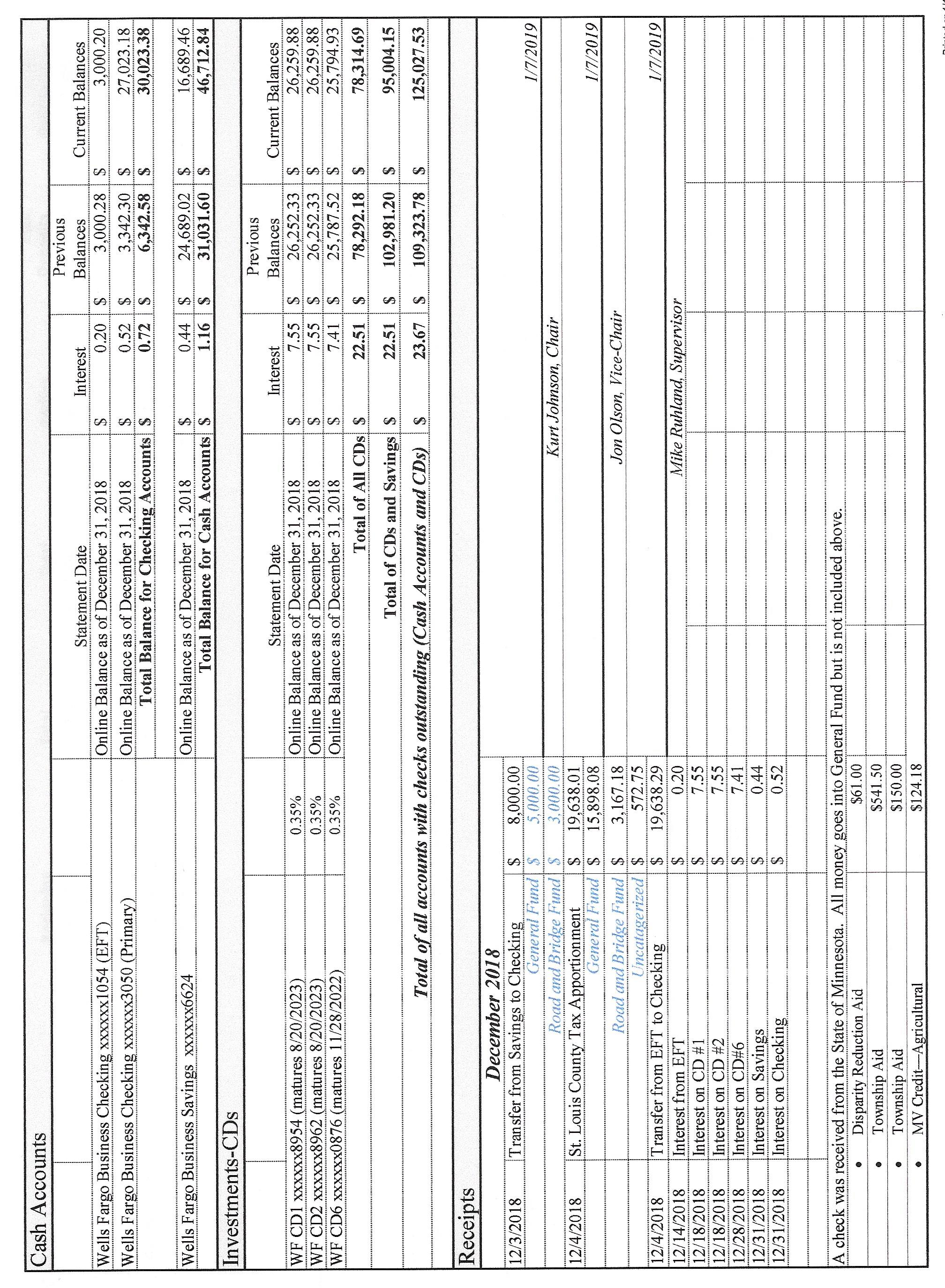 Clerk’s ReportThe Clerk’s Financial Report was presented by Clerk Sandra Lee Olson and contained the Cash Control Statement (CTAS), Outstanding Checks and Deposits in Transit Report, Cash Balance Statement (CTAS), Schedule 8—Investment Activity (CTAS), and a Cash Balance Statement (CTAS) that shows the balances after checks from the January 7 meeting clear.  The report was accepted by the Board through a motion by Kurt Johnson, a second by Mike Ruhland, and a unanimous vote in favor of acceptance.  The first page of the report is reproduced below.  The entire report was placed on file with other documents from the meeting.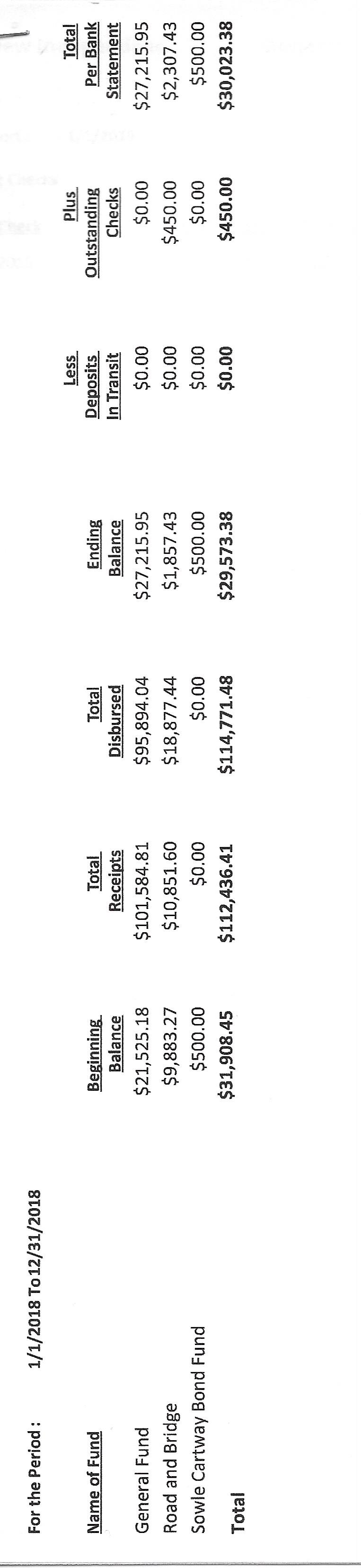 Transfer of funds from Savings to Checking was completed on December 3, 2018 as approved by the Board at its December meetingGeneral Fund	$5,000.00Road and Bridge	$3,000.00Incoming CorrespondenceMAT…magazine, Minnesota Township InsiderMinnesota Department of Revenue…notice that New Independence can file annually vs quarterly (note:  application had to be made by December 26, 2018)State of Minnesota paymentDisparity Reduction Aid	$61.00Township Aid	$541.50Township Aid	$150.00MV Credit—Agricultural	$124.18St. Louis County (SLC)…request for officer informationLake Country Power…monthly invoice showing a credit ($70.61)Public Employees Retirement Association (PERA)…monthly reporting formBrent Septic…invoice for pumping ($185.00)—already paidFederated Co-ops…statement showing a credit of $1,200 for pre-buy programMcRae Land Improvements…Christmas card and business cardArrowhead Regional Development Commission (ARDC)…ballot for SLC Township Representative (needed to be filed by December 17, 2018SLC Association…minutes of the October 24, 2018 meetingFrontier Communications…monthly phone and internet ($66.12)Payroll and Claims were read into the record by Chair Kurt Johnson.Following the reading of the Payroll claims, Jon Olson made a motion to pay the following payroll.  Mike Ruhland offered the second to the motion, which was unanimously accepted and claims submitted to the Treasurer for payment.Payroll	$187.10Payroll	$93.55Payroll	$187.10Payroll	$46.17Payroll	$399.86Payroll	$93.55Following the reading of the Claims into the record by Kurt Johnson, Mike Ruhland made a motion to pay the claims as presented.  Jon Olson offered the second to the motion, which was accepted and claims were forwarded to the Treasurer for payment.Void	Frontier	$56.12Sandra Lee Olson	$66.12Lake Country Power	$300.00Peter Olson	29.25Unfinished BusinessCemeteryKurt had nothing to report for the cemeteryTown HallWater was picked up for the Town HallRoadsRoad Foreman’s ReportPeter Olson reported that he inspected the roads and found them to be in good condition at this point.Supplies for Accounting Records were picked up by the Clerk as approved last month by the Board.  She also purchases two stamps for notarizing documents as required.Keys for the safe have not been picked up.  Sandra Lee Olson said she would have them for the next meeting.  It is likely that she will have to go to a store that specializes in keys—perhaps a locksmith.  Other retail stores don’t carry the necessary blanks that are needed.New BusinessResolution for poll location for 2019The Board of Supervisors passed a resolution setting the Town Hall as the polling place for 2019.  A copy will be sent to the County Election Office.Notices will be sent to voters after the February meeting to inform them about the mail-in ballot option.  That will give voters enough time to put it on calendars but not too much time that the meeting will be forgotten.Officer ReportsJoint Powers…Kurt JohnsonMike Ruhland made a motion for adjournment, which was seconded by Kurt Johnson, and accepted.  Kurt declared the meeting to be adjourned at 8:00 PM.Minutes submitted for approval on ___________February 11, 2019________________________Clerk’s Signature______________________________________________________________Chair of the Board of Supervisors’ Signature_________________________________________UPCOMING MEETINGSBoard of Supervisors’ Meetings for 2019Feb. 4, 2019Mar. 4, 2019Apr. 1, 2019May 6, 2019June 3, 2019July 8, 2019Aug. 5, 2019Sept. 3, 2019Oct. 7, 2019Nov.4, 2019Dec. 2, 20192019 SLCAT Calendar (meetings convene at 6:30 pm) and Related Meetings Jan. 23, 2019	Cotton Townhall	6:30 pm Speaker Arrangements Philip LobbFeb.20-21, 2019	MAT  L & R 	St. Paul	Best Western			L & R Winter – 		Let Cathy know BY 1/15/19 who is going.Feb. 27, 2019	Cotton Townhall	6:30 pm Speaker Arrangements Cindy Moe & Jim AirdMarch 27, 2019	Cotton Townhall	6:30 pm Speaker Arrangements Megan JulinApril 18, 2019	MAT Otsego, MN	Town Law Review – Rockwoods Conf. CenterApril 24, 2019	Host Township  	6:30 pm  Midway Township Speaker Enbridge		5 pm Directors/Officers & Audit CommitteeMay 22, 2019	Cotton Townhall	5 pm ChitChat/5:30 Mtg/6pm Dinner/6:45 Speaker